Year 4 – Autumn 2 Medium Term Plan Year 4 – Autumn 2 Medium Term Plan Year 4 – Autumn 2 Medium Term Plan Year 4 – Autumn 2 Medium Term Plan Year 4 – Autumn 2 Medium Term Plan Year 4 – Autumn 2 Medium Term Plan Year 4 – Autumn 2 Medium Term Plan Year 4 – Autumn 2 Medium Term Plan Year 4 – Autumn 2 Medium Term Plan Week 130/10Week 26/11Week 313/11Week 420/11Week 420/11Week 527.11Week 64/12Week 711/12EventsCST- Common Good31st- writing stories Diwali is on the 12thWider ExperiencesBig Questions 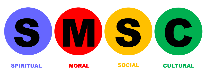 What makes a ‘community’?(link to CST)Do we need rules?(Topic)What is Diwali?Why is the symbol of light significant?What is important about listening and sharing?(Science) What is important about listening and sharing?(Science) Why are we happiest when we are united?(Topic)Is waiting always difficult?(Advent RE)What is special about gifts?(RE)Guided ReadingA Quiet Family ChristmasA Quiet Family ChristmasA Quiet Family ChristmasA Quiet Family ChristmasA Quiet Family ChristmasA Quiet Family ChristmasA Quiet Family ChristmasA Quiet Family ChristmasIndependent QuestionsThe Story of Nicola AdamsPeter Pan The Girl Who Walked on AirReign of the Sea DragonsReign of the Sea DragonsBletchley Park CodebreakersArtichoke HeartsGwen Moffat- Living the High Life SPaGWritingStreet ChildParagraph 1- Description of Jim’s appearance Paragraph 2- description  of his family lifeFinal Draft- character description Street ChildParagraph 1- Description of Jim’s appearance Paragraph 2- description  of his family lifeFinal Draft- character description Street ChildParagraph 1- Description of Jim’s appearance Paragraph 2- description  of his family lifeFinal Draft- character description Street Child Paragraph 1- Setting description of the streetParagraph 2- setting description of the workhouseFinal Draft- Diary entry – a day in Jim Jarvis lifeStreet Child Paragraph 1- Setting description of the streetParagraph 2- setting description of the workhouseFinal Draft- Diary entry – a day in Jim Jarvis lifeStreet Child Paragraph 1- Setting description of the streetParagraph 2- setting description of the workhouseFinal Draft- Diary entry – a day in Jim Jarvis lifeStreet Child Paragraph 1- Setting description of the streetParagraph 2- setting description of the workhouseFinal Draft- Diary entry – a day in Jim Jarvis lifeMathsAddition and Subtraction Addition and Subtraction Addition and Subtraction MeasurementAreaMultiplication and Division AMultiplication and Division AMultiplication and Division AMultiplication and Division AREBaptism LF4-Reveal Baptism LF4-Reveal Advent/Christmas- LovingAdvent/Christmas- LovingAdvent/Christmas- LovingAdvent/Christmas- LovingAdvent/Christmas- LovingAdvent/Christmas- LovingScienceSound: Good Vibrations Sound: Hearing SoundSound: Higher and LowerSound: String TelephoneSound: String TelephoneSound: Sound Proofing Sound: Making Music Science Check Out TopicLO: To find out when and where WW1 took place  LO: To explore why WW1 started. LO: To explore how soldiers were recruited for the warLO: To explore what life was like in the trenchesLO: To explore what happened during the Christmas TruceLO: To explore what happened during the Christmas TruceLO: To find out more about rationingLO: To explore WW1 propagandaLO: To design a WW1 propaganda posterLO: To write an informative letter (2 afternoons)  Computing Coding-Design, Code, Test and DebugCoding- IF statementsCoding- Co-ordinates Coding- Repeat until and IF/ELSE statementsCoding- Repeat until and IF/ELSE statementsCoding- Number VariablesCoding- Design and make a game with a score